Фотовыставка «Моё лето»Три месяца лета как миг пролетели!И солнце светило, и ветры шумели,Порою – прохладно, а чаще жара.Теперь же нам с летом прощаться пора.Но мы не грустим. Год проёдёт т опятьНас лето с собой позовёт поиграть.Самое любимое время года для ребёнка это лето. Все дети с большим нетерпеньем ждут жаркие  деньки! Лето - это отдых, купание в реке, катание на велосипеде, поездка на море, а также большое количество разных развлечений и радостных минут. Именно в это время года  детишки получают самые яркие и незабываемые эмоции, которыми они могут делиться на протяжении всего года.В октябре в средней - старшей группе прошла фотовыставка «Моё лето». Умело проведя работу с родителями воспитанников, педагоги собрали чудесные фотографии, на которых запечатлены  моменты летнего отдыха детей.Воспитатели Дегтярёва Лилия Васильевна и Кондратьева Татьяна Викторовна, совместно с детьми, оформили фотовыставку о прошедшем лете.Фотовыставка получилась яркой, привлекающей внимание детей и взрослых. Ребята подолгу смотрят на фотографии и делятся своими впечатлениями.Лето закончилось, но благодаря этой фотовыставке солнечное настроение будет с нами всю осень.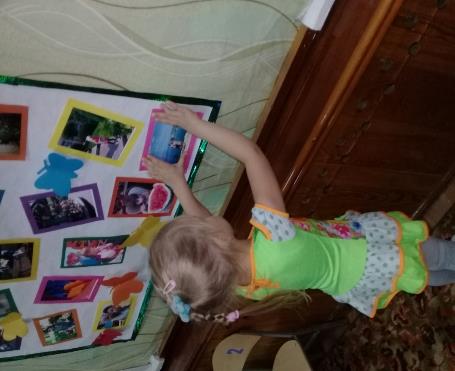 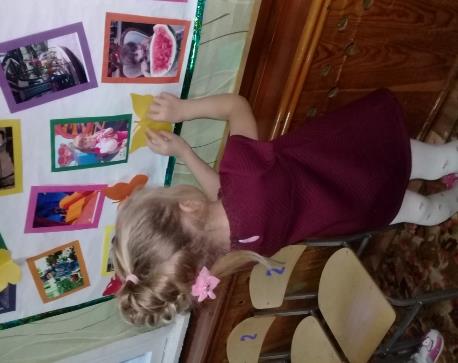 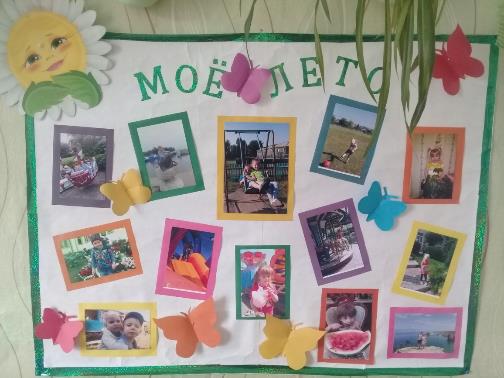 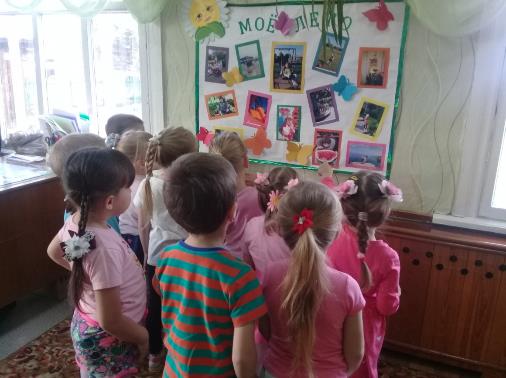 